HIGHER SPANISH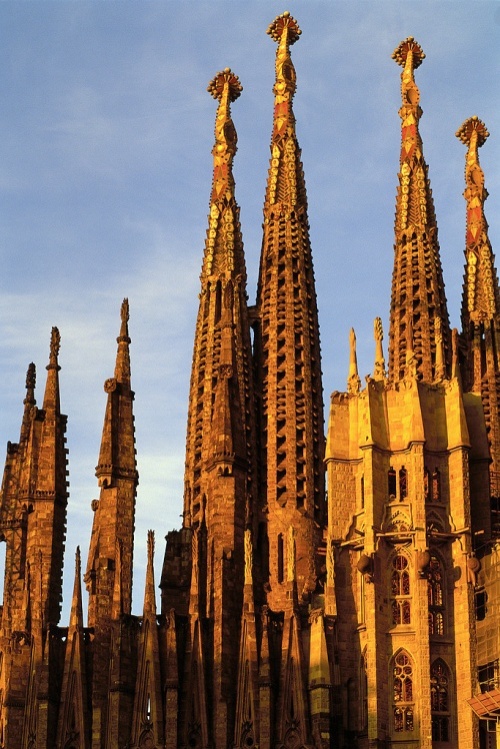 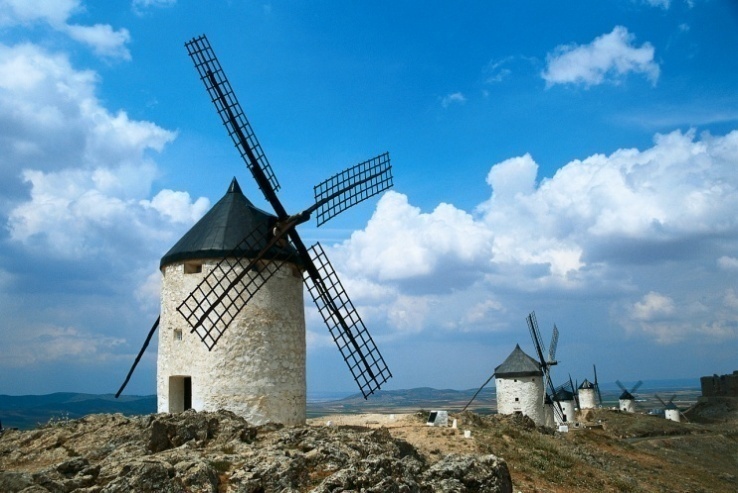 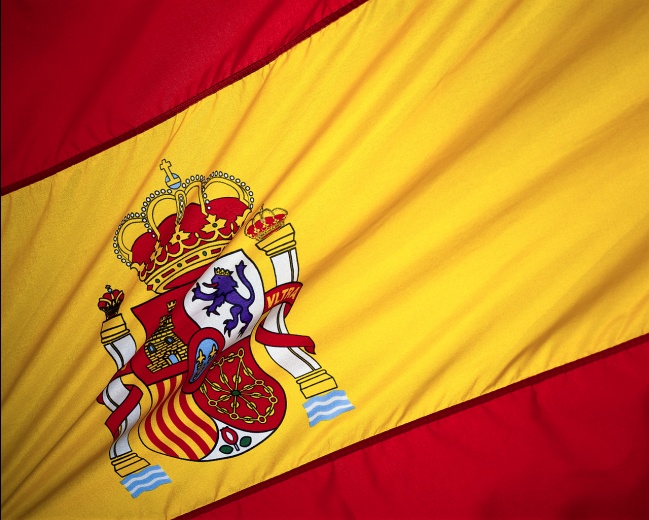 DIRECTED WRITINGHIGHER SPANISH: DIRECTED WRITINGSample 1: SocietyUna fiesta de cumpleaños en EspañaLast summer you were invited to join your Spanish friends at a birthday party in Spain. On your return you were asked to write an account of your experiences:Where you stayed and what you thought of the accommodationWhat happened on the dayWhat you enjoyed / did not enjoy about the partyIf you intend to keep in touch with the new friends you made in SpainExample 1AEl verano pasado en julio, fui a San Sebastián en el norte de España para celebrar el cumpleaños de una amiga mía, Ana, que cumplía dieciocho años. Me alojé en un albergue juvenil en el centro de la ciudad. Era bastante barato, pero limpio y cómodo.El día de la fiesta me levanté bastante temprano para ir de compras porque tenía que comprar un regalo para Ana. Compré una falda para ella, porque a Ana le interesa muchísimo la moda.  Además compré una botella de cava para la fiesta.Me lo pasé fenomenal en la fiesta – comí mucho, bebí cava y bailé toda la noche. Hice unos nuevos amigos españoles. Lo único que no me gustó fue que la música estuvo un poco demasiado fuerte , así que no pude charlar con mis nuevos amigos.El verano que viene, Ana y dos de sus amigas van a venir a visitarme aquí en Escocia. Vamos a visitar Glasgow y Edimburgo e iremos a un festival de jazz. Ojalá que haga buen tiempo y podamos hacer senderismo.Task 1: GrammarHIGHLIGHT all of the examples of the PRETERITE TENSE.CIRCLE all of the examples of the IMPERFECT TENSE.UNDERLINE any FUTURE TENSES you can find.Task 2: Find the Spanish for…1.	Last summer in July2.	I went3.	To celebrate the birthday of a friend of mine4.	I stayed in a youth hostel5.	It was quite cheap6.	I got up quite early7.	I had to buy a present8.	I had a great time at the party9.	The only thing I didn’t like was…10.	I couldn’t chat with my new friends11.	They are going to visit me12.	Hopefully the weather will be good Task 3: Translate:1.	Last spring in May2.	I stayed in a hotel3.	On the outskirts of the city4.	I got up at 8 o’clock5.	Ana is really interested in art6.	I had a terrible time at the party7.	The only thing I liked was…8.	Next year9.	We’re going to visit the Highlands10.	Hopefully it will be sunny
Example 1BEl año pasado, durante las vacaciones de Pascua, viajé a Granada para celebrar la fiesta de cumpleaños de mi amigo, Pablo. Me alojé en casa de Pablo con su familia y tuve que compartir un dormitorio con él. Afortunadamente, nos llevamos muy bien y somos bastante parecidos en cuanto al carácter. El día de la fiesta, fui al mercado con la madre de Pablo para hacer la compra. Compramos unos huevos, unas patatas y unas cebollas para la tortilla, la ensalada, un chorizo y además de eso, compramos la tarta de cumpleaños - ¡qué rico!La fiesta fue estupenda. Había más o menos cuarenta personas y charlamos, bailamos, comimos y bebimos toda la noche. Lo único que no me gustó fue que hizo demasiado calor. ¡El tiempo es indudablemente mejor que en Escocia!Hice muchos nuevos amigos españoles y les he invitado a visitarme este verano. Vamos a visitar la isla de Arran en barco y vamos a montar en bicicleta. Si tenemos suerte, ¡hará sol y no lloverá demasiado!Task 1: GrammarHIGHLIGHT all examples of the PRETERITE TENSE.UNDERLINE all examples of the IMPERFECT TENSE.CIRCLE any FUTURE TENSES that you can find.Task 2: Find the Spanish for…1.	Last year during the Easter holidays2.	I had to share a room with him3.	I went to the market4.	As well as that5.	We bought the birthday cake6.	There were around forty people7.	It was too hot8.	I have invited them to visit me this summer9.	If we are lucky10.	 It won’t rain too muchTask 3: Translate:1.	Last year during the Christmas holidays2.	I had my own room3.	I went to the shopping centre4.	Apart from that5.	What I liked the most was…6.	It was too cold7.	We’re going to visit Edinburgh by train8.	We’re going to go for a walk in the country9.	It won’t be cold10.	It will be warmSample 2: SocietyUn viaje en familiaHow well do you get on with your family and friends? You have been asked to write an account in Spanish of a trip you went on with those who are important to you for your school / college website:Where you went and who you went withHow well you got on togetherWhat activities you didWhat your ideal day trip would be likeExample 2ADurante las vacaciones de Navidad, pasé un fin de semana con mis padres en los Pirineos en España. Alquilamos un chalé pequeño con dos dormitorios y vistas a las montañas. Tenía mucha suerte porque tenía mi propio dormitorio, que era muy cómodo. Me llevaba muy bien con mis padres porque el sábado esquiamos e hicimos el snowboard juntos y me lo pasé muy bien. ¡Además, lo pagaron todo!El sábado por la noche comimos en un restaurante y yo probé las especialidades de la región. ¡Estaban riquísimas! El domingo por la tarde fuimos de compras al pueblo y compré unos recuerdos para mis amigos en Escocia. ¡Fue un fin de semana inolvidable, pero demasiado corto!Aunque me encanta esquiar, mi viaje ideal sería ir a Barcelona porque me gustaría visitar la Sagrada Familia y las casas de Gaudí. Se dice que es la ciudad más bonita del mundo y yo quisiera verla por mí mismo. Task 1: GrammarHIGHLIGHT all examples of the PRETERITE TENSE.UNDERLINE all examples of the IMPERFECT TENSE.CIRCLE all examples of the CONDITIONAL TENSE.Task 2: Find the Spanish for…1.	During the Christmas holidays2.	I spent a weekend with my parents3.	We rented a chalet4.	With views of the mountains5.	I was really lucky6.	I got on really well with my parents7.	I had a great time8.	I tried the local specialities9.	It was an unforgettable weekend10.	My ideal trip would be…11.	I would like to visit12.	 It’s the most beautiful city in the worldTask 3: Translate:1.	During the summer holidays2.	I spent a weekend with my brother on the coast3.	We hired a car4.	I had to share a room5.	I didn’t get on with my brother6.	I had a terrible time7.	On Saturday morning we went to the beach8.	I sent postcards to my family9.	My ideal trip would be by plane10.	The most beautiful city in SpainExample 2BHace dos años durante el verano, fui a la Costa del Sol con un grupo de amigos. Pasamos una semana en un campamento cerca de Estepona. Compartí una tienda con mi mejor amiga y ¡lo pasamos bomba! Sin embargo, siempre estábamos muy cansadas porque nos quedábamos hablando hasta muy tarde. ¡Apenas dormí durante todas las vacaciones!Me llevaba muy bien con mis amigos porque nos interesaban las mismas cosas. Por ejemplo, pasábamos todos los días tomando el sol en la playa y jugando al voleibol. Además, un día visitamos un museo y fuimos de compras. Todas las noches íbamos de juerga en Estepona. ¡Qué bueno!  Un sábado por la noche comimos en un restaurante y la comida estaba muy rica. Probamos unos platos típicos de la región. El domingo por la mañana fuimos al mercado cerca de la playa para comprar unos recuerdos para nuestras familias. Lo pasé fenomenal, pero mi viaje ideal sería ir a Perú porque me encantaría hacer el Camino de los Incas y ver el Machu Picchu. Me interesa muchísimo la historia.Task 1: GrammarHIGHLIGHT all of the verbs in the PRETERITE TENSE.UNDERLINE all of the verbs in the IMPERFECT TENSE.CIRCLE all of the verbs in the CONDITIONAL TENSE.Task 2: Find the Spanish for…1.	Two years ago in summer2.	We spent a week in a campsite3.	We had a great time4.	We were really tired5.	We stayed up talking until very late6.	We spent the days sunbathing on the beach7.	Every night we went out8.	On Sunday morning we went to the market9.	I would love to10.	I’m really interested in historyTask 3: Translate:1.	Six months ago2.	I went to the Basque Country3.	I shared a caravan with two friends4.	I argued with my friends5.	We weren’t interested in the same things6.	One night we went out in San Sebastián7.	The food was horrible8.	We went window shopping9.	I’d love to go to Mexico10.	I’m really interested in travelSample 3: Learning Una visita a un colegio españolLast summer you spent two weeks staying with a Spanish friend and went to school with him / her. On your return you have been asked to write an account of your experience:Where exactly you went and how long you stayedWhat you liked / disliked about the Spanish schoolWhat you did in your free timeIf you would recommend a visit to a Spanish schoolExample 3AEl verano pasado en junio, visité a mi amigo español, Jorge, en Oviedo en el norte de España. Tuve la oportunidad de pasar dos semanas con él y su familia y me alojé en su casa. Tuve mucha suerte porque tenía mi propio dormitorio. Todos los días iba al colegio con Jorge. Lo que más me gustó fue que los alumnos españoles no tenían que llevar uniforme. En cambio, lo que no me gustó nada fue el tener que levantarme tan temprano para ir al colegio. Además, los profes eran mucho más severos que aquí. El fin de semana, fuimos de excursión a Llanes, un pueblo costero muy bonito. Sacamos muchas fotos y comimos en un restaurante. Hablar español me resultó bastante difícil pero ¡hice un esfuerzo!Me lo pasé fenomenal y conocí mucha gente nueva. Recomendaría la experiencia a todos porque me dio la oportunidad de conocer un estilo de vida diferente al mío.Task 1: GrammarHIGHLIGHT all examples of the PRETERITE TENSE.UNDERLINE all examples of the IMPERFECT TENSE.CIRCLE all examples of the CONDITIONAL TENSE.Task 2: Find the Spanish for…1.	Last summer in June2.	I had the chance to spend 2 weeks3.	I stayed in his house4.	I had my own room5.	What I liked the most was6.	What I didn’t like at all was having to get up so early7.	A coastal town8.	I found speaking Spanish quite difficult9.	I met lots of new people10.	It gave me the chance to…Task 3: Translate…1.	Last winter2.	I had the chance to spend 3 months3.	I stayed in a youth hostel4.	I had to share a room5.	I loved6.	I hated having to go to bed early7.	A holiday resort8.	I found speaking Spanish really easy9.	I made lots of new friends10.	I would like to go backExample 3BEl año pasado, pasé las últimas dos semanas de junio en España. Hice una visita a mi amiga Elena, que vive en Sevilla en el sur del país. Tuve que compartir un dormitorio con ella y ¡era muy desordenada! No obstante, nos llevamos muy bien y tenía buen sentido del humor. Durante mi estancia, fui al colegio con Elena. Ya que estábamos en el último trimestre, los profes estaban más relajados de lo normal. Me lo pasé fenomenal porque la gente era muy maja. Sin embargo, lo que no me gustó fue la cafetería porque no había platos vegetarianos. Pasé el fin de semana con la familia de Elena visitando la catedral y otros sitios de interés. El domingo por la tarde, Elena y yo fuimos a la piscina con sus amigos. La experiencia fue muy positiva porque me ayudó a mejorar mi español, pero me gustaría volver sin tener que ir al colegio, porque tendría más tiempo para explorar la región.Task 1: GrammarHIGHLIGHT all of the verbs in the PRETERITE TENSE.UNDERLINE all of the verbs in the IMPERFECT TENSE.CIRCLE all of the verbs in the CONDITIONAL TENSE.Task 2: Find the Spanish for…1.	I spent the last two weeks of June in Spain2.	I paid a visit to my friend3.	It was really messy4.	Since it was the last term5.	The people were really nice6.	There weren’t any vegetarian dishes7.	I spent the weekend visiting…8.	It helped me to improve my Spanish9.	I’d like to go back without having to…10.	I’d have more timeTask 3: Translate…1.	I spent the first two weeks of August in Spain2.	I got on well with my friend3.	I had my own room4.	The teachers were stricter than in Scotland5.	I didn’t enjoy it6.	The best thing was…7.	I missed my family8.	I am going to go back9.	To learn more about the culture10.	I found speaking Spanish difficultSample 4: LearningUn intercambioYou took part in a school exchange to Spain, where you stayed with a family and attended the local school. On your return to Scotland you are asked to write an article in Spanish for the magazine of your exchange partner’s school:Where the school was situated and what it was likeWhat staying with your host family was likeWhat happened on a trip with the schoolWhether you would recommend a school exchange to othersExample 4AEl año pasado, participé en un intercambio con mi instituto y fuimos a La Coruña en el noroeste de España. Durante mi estancia me alojé con una familia acogedora y fui todos los días al instituto con su hija, Patricia. El instituto estaba situado en las afueras de La Coruña, en un barrio pobre. El edificio era enorme, pero viejo, y no había tantas instalaciones como en nuestro instituto en Escocia. No obstante, los profes eran trabajadores y comprensivos. Mi familia era muy simpática, pero eché de menos muchísimo a mis padres. Nunca había pasado tanto tiempo sin ellos.Un día, visitamos la Torre de Hércules, uno de los faros más famosos del mundo. Lo encontré muy interesante pero a mis amigos no les gustó mucho. Creo que lo encontraron bastante aburrido.Recomendaría la experiencia porque pude aprovechar  la oportunidad de mejorar mi español. Es más, alojarme con una familia me ayudó mucho porque nadie hablaba inglés, y por eso tuve que hablar español todo el tiempo.Task 1: GrammarHIGHLIGHT all of the examples of the PRETERITE TENSE.UNDERLINE all of the examples of the IMPERFECT TENSE.CIRCLE all of the examples of the CONDITIONAL TENSE.Task 2: Find the Spanish for…1.	I took part in an exchange2.	I stayed with a host family3.	The school was in the outskirts4.	There weren’t as many facilities as in our school5.	I really missed my parents6.	I found it very interesting7.	My friends didn’t really like it8.	I took advantage of the change to improve my Spanish9.	Nobody spoke English10.	I had to speak Spanish all the timeTask 3: Translate…1.	Six months ago2.	They visited us3.	A Spanish student stayed with my family4.	Our school was more modern than his5.	He missed his parents6.	It rained all the time7.	We visited a castle8.	He liked it9.	He spoke good English10.	I am going to visit him next yearExample 4BEste año en marzo mi equipo de voleibol del instituto y yo participamos en un intercambio. Fuimos a Pamplona en el norte de España. Me alojé con una familia cerca del centro de la ciudad. Durante el día, iba al colegio con mi equipo. Asistimos a las clases con los alumnos españoles y lo encontré muy interesante.El instituto estaba situado en el centro de la ciudad y era bastante moderno. En casa, compartí un dormitorio con la hija de la familia que tenía la misma edad que yo. Me llevé muy bien con ella porque teníamos los mismos intereses. Sin embargo, ¡siempre estábamos muy cansadas porque nos quedábamos hablando hasta muy tarde!Durante nuestra estancia, visitamos varios sitios de interés en la región. Además, jugamos  unos partidos de voleibol. Afortunadamente, ¡ganamos todos!Lo pasé fenomenal durante mi visita y creo que hay muchas ventajas de alojarse con una familia. Mejoré mi español y probé muchos platos nuevos. Ya he decidido que volveré el año que viene.Task 1: GrammarHIGHLIGHT all of the examples of the PRETERITE TENSE.UNDERLINE all of the examples of the IMPERFECT TENSE.CIRCLE all of the examples of the FUTURE TENSE.Task 2: Find the Spanish for...1.	We took part in an exchange.2.	I stayed with a family.3.	We went to classes with the Spanish students.4.	It was quite modern.5.	She was the same age as me.6.	I got on really well with her.7.	We stayed up late talking.8.	We visited various places of interest.9.	I think there are lots of advantages to staying with a family.10.	I’ll go back next year.Task 3: Translate…1.	I took part in an exchange2.	I stayed in a cheap hotel3.	On the outskirts of the city4.	The building was really old5.	I had my own room6.	I didn’t get on with her7.	We argued all the time8.	Unfortunately9.	We didn’t win our matches10.	I found speaking Spanish really difficultSample 5: EmployabilityTrabajar en un hotel en EspañaYou have recently returned from Spain, where you have spent the summer working. On your return you have been asked to write an account of your experience to try and encourage other students to try the same thing:What your job was and what you thought of the people who worked thereWhat you had to do in your jobWhat you liked / disliked about the jobIf you would recommend such an experience to othersExample 5AEl verano pasado durante las vacaciones, fui a San Sebastián, una ciudad en el norte de España, a trabajar como recepcionista en un hotel. Pasé tres meses trabajando allí. Viajé en ferry a Santander y luego en autocar a San Sebastián. El viaje duró doce horas y me aburrí un poco. Pasé el tiempo durmiendo y charlando con otros pasajeros.En el hotel, trabajé en la recepción. Tuve que contestar al teléfono, dar la bienvenida a los huéspedes y ayudarles si había algún problema. Diría que me llevé muy bien con mis compañeros porque eran simpáticos y comprensivos. Lo que más me gustó fue tener la oportunidad de practicar y mejorar mi español. Sin embargo, lo que detesté fue el tener que levantarme tan temprano. ¡Los días eran muy largos!Para concluir, recomendaría una estancia al extranjero porque me dio más independencia y aprendí muchísimo sobre el mundo del trabajo. ¡Si tuviera la oportunidad, volvería enseguida!Task 1: GrammarHIGHLIGHT all of the examples of the PRETERITE TENSE.UNDERLINE all of the examples of the IMPERFECT TENSE.CIRCLE all of the examples of the CONDITIONAL TENSE.Task 2: Find the Spanish for…1.	I spent three months working there2.	I got a bit bored3.	I spent the time sleeping4.	I had to answer the phone5.	To help them if there was any problem6.	I would say that7.	What I liked the most was8.	Having to get up so early9.	In conclusion10.	It gave me more independence11.	I learned a lot12.	If I had the chanceTask 3: Translate…1.	I worked there for six weeks2.	I spent the time watching films on my iPad3.	I had to make bookings for guests4.	To give them information about the area5.	What I liked the least was6.	Having to work such long hours7.	I improved my Spanish8.	I made lots of new friends9.	I’d love to go back next year10.	I’d recommend it to other young people of my ageExample 5BAcabo de pasar el verano trabajando en el servicio de limpieza de un hotel en la Costa Brava en España. Era un hotel de cinco estrellas situado en primera línea de  playa.Fui allí con mi mejor amigo y cogimos el avión a Girona. El viaje duró dos horas y media. Pasamos el tiempo charlando y durmiendo. Cuando llegamos al hotel, encontramos el director que era muy simpático. Nos mostró nuestro dormitorio que tuvimos que compartir. Durante el día limpié los dormitorios y los pasillos. La mayoría de mis colegas tenían la misma edad que yo, y por eso me llevé muy bien con ellos.Me gustó ganar un poco de dinero, y pude mejorar mi español. Sin embargo, fue un trabajo muy duro y siempre estaba muy cansada a final del día. ¡Nunca quería salir después del trabajo!Fue una experiencia inolvidable y la recomendaría a otros jóvenes. He de decir que mi español ha mejorado muchísimo y ya tengo planes para volver el año que viene.Task 1: GrammarHIGHLIGHT all of the verbs in the PRETERITE TENSE.UNDERLINE all of the verbs in the IMPERFECT TENSE.CIRCLE all of the verbs in the CONDITIONAL TENSE.Task 2: Find the Spanish for…1.	I have just spent2.	It was right on the beach3.	We spent the time chatting4.	He showed us our room5.	Most of my colleagues were my age6.	It was hard work7.	I never wanted to go out after work8.	I would recommend it to other young people9.	I must say that10.	My Spanish has really improvedTask 3: Translate…1.	I have just come back2.	A campsite3.	We spent the time looking out of the window4.	The manager wasn’t very nice5.	Most of my colleagues were older than me6.	We didn’t have much in common7.	I didn’t understand them8.	We didn’t get on well9.	I’ll always remember this experience10.	I would say that…Sample 6: EmployabilityTrabajar en un café en TarragonaYou have been working in a café in northern Spain to help develop your language skills and gain work experience. You write a short article for the local newspaper there about your experiences:Where you found the job advert and how you applied for the jobWhat kind of work you have been doingWhat you thought of the jobWhether you would recommend a summer job abroadExample 6ADespués de haber terminado un trimestre difícil en el instituto, decidí pasar el verano en Tenerife donde trabajé en un café para mejorar mi español además de obtener algo de experiencia del mundo laboral. Estaba leyendo el periódico cuando vi el anuncio. Mandé mi CV por email para solicitar el puesto. Dos meses más tarde, viajé a Tenerife en avión. Ya que el vuelo duró unas cuatro horas, pude relajarme un poco antes de llegar. Pasé el tiempo mirando por la ventana mientras que escuchaba música en mi iPod.El café estaba situado en el casco antiguo en Santa Cruz de Tenerife. Era muy pintoresco. Todos los días servía comida a los clientes y a veces ayudaba  en la cocina.  En mi opinión, el trabajo era un poco aburrido, pero los clientes eran muy generosos. A menudo, me dieron propinas, lo que significaba que pude visitar otros sitios de interés durante mis días libres. Para concluir, recomendaría a todos que trabajen en el  extranjero antes de ir a la universidad. Diría que mi confianza en mí mismo ha aumentado, y mi nivel de español ha mejorado muchísimo. Task 1: GrammarHIGHLIGHT all of the verbs in the PRETERITE TENSE.UNDERLINE all of the verbs in the IMPERFECT TENSE.CIRCLE all of the verbs in the CONDITIONAL TENSETask 2: Find the Spanish for…1.	After having finished2.	As well as3.	I was reading the newspaper4.	Since5.	I could relax a bit6.	While7.	The old town8.	They gave me tips9.	I would recommend everyone to work abroad10.	My self-confidence has increasedTask 3: Translate:1.	After having started2.	I did work experience in a shop3.	I was surfing the internet when I found…4.	Four weeks ago5.	I passed the time by watching films6.	I had to work during the day7.	I found the job really interesting8.	I found it difficult to understand Spanish9.	Everyone was very understanding10.	I think working abroad is a really positive experienceExample 6BEl año pasado, durante las vacaciones de verano, fui a Málaga para trabajar en un pequeño café que se encontraba en la vieja ciudad. Pasé allí seis semanas, antes de ir a la universidad.Vi un anuncio en Internet que buscaba a camareros multilingües para ayudar en plena temporada. Pensé que un trabajo estacional era una oportunidad excelente, entonces envié mi CV. El jefe me telefoneó para conversar sobre el trabajo.Tomé el avión de Edimburgo a Málaga y el viaje duró casi tres horas. Era un poco largo pero me divertí charlando con otros pasajeros y mirando una película sobre mi iPad.El trabajo era un poco difícil porque se debió pasar ocho horas al día levantado y esto no era fácil a causa del calor. Cada día, servía a los clientes, limpiaba las mesas. De vez en cuando, debía lavar los platos también. Aunque el trabajo era fastidioso, pude practicar mi español y fue bien pagado. Ahorré bastante dinero.En conjunto, debo decir que me gustó mi estancia en España y le aconsejaría a todo el mundo hacer un período de prácticas en el extranjero. Esto permite, a la vez, ganar un poco de dinero y la experiencia profesional y también la oportunidad de descubrir otros países.Grammar1.	UNDERLINE all of the examples of the PRETERITE TENSE.2.	CIRCLE all of the examples of the IMPERFECT TENSE3.	HIGHLIGHT all of the examples of the FUTURE/CONDITIONAL TENSES.Useful phrasesFind the Spanish for:1.	for multilingual waiters2.	high season3.	I had fun4.	in the heat5.	I cleaned tables6.	even if7.	it was well paid8.	I saved9.	I have to say that10.	to get to know betterTranslate into Spanish:1.	for enthusiastic waiters2.	low season3.	I had fun by reading my book4.	in the cold5.	he cleaned tables6.	even if the homework was hard7.	it was badly paid8.	she saved a little money9.	I have to say that I like chocolate10.	to get to know the culture betterSample 7: EmployabilityTrabajé en una colonia de vacaciones en EspañaLast year you spent a month working in Spain. You have been asked to write a report in Spanish for your school language website about your experience:Where you worked and how you got the jobWhat you had to do every dayIf you got on with your boss and the other employeesIf you would recommend working abroad.Example 7AEl año pasado, trabajé como animadora en una colonia de verano cerca de Murcia, al sur de España. Pasé allí un mes. Antes de ir encontré el empleo buscando en Internet. Había un sitio sobre la Red que ponía anuncios y después de haber presentado mi candidatura, pasé una conversación sobre Skype.Cada día, debí organizar actividades para los niños mientras que sus padres se reposaban al lado de la piscina. Hicimos actividades deportivas y jugamos a juegos. ¡Me gustó mucho mi empleo, pero las horas eran muy largas y siempre estaba muy cansada a finales del día!Me entendí muy bien con mi patrón porque me hizo reírme bien. La mayoría de mis colegas tenían la misma edad que yo y salíamos juntos cada tarde.Recomendaría trabajar en el extranjero porque mejoré mucho mi español y me hice a muchos de los nuevos amigos, con los que voy a quedarme en contacto.Grammar1.	UNDERLINE all of the examples of the PRETERITETENSE.2.	CIRCLE all of the examples of the IMPERFECT TENSE3.	HIGHLIGHT all of the examples of the FUTURE/CONDITIONAL TENSES.Useful phrases:Find the Spanish for:1.	I spent a month there.2.	I found a job before I went3.	By looking online4.	After applying for the job5.	I had an interview on Skype6.	I really liked the job7.	The hours were really long8.	I was always really tired by the end of the day9.	He really made me laugh10.	Most of my colleagues were the same age as me11.	I really improved my Spanish12.	I made lots of new friendsTranslate into Spanish:1.	I spent six weeks there2.	We looked for jobs before we went3.	I had an interview over the phone4.	I really hated the job5.	I’m not interested in…6.	Most of my colleagues were older than me7.	I got really bored8.	I didn’t get on with my boss9.	Everybody spoke English so my French didn’t improve10.	I wouldn’t recommend itExample 7BEl año pasado en agosto, pasé un mes trabajando en una colonia de vacaciones en Galicia, en el noroeste de España. No tenía empleo antes de irse, sin embargo no me requirió mucho tiempo encontrar un trabajo después de haber llegado. Galicia es una región muy popular con familias en verano pues la colonia de vacaciones donde trabajé, necesitaba a mucho personal.Cada día, debí levantarme muy temprano para limpiar las caravanas. Durante el día, trabajé como socorrista. Sin embargo, no me gustó el empleo porque lo encontré muy fastidioso.Pero lo peor, era que no me entendí en absoluto con mi patrón porque gritaba todo el tiempo. Afortunadamente, mis colegas eran más agradables y me hice muchos nuevos amigos.Lo que me gustó más, era que tenía la oportunidad de mejorar mi español y por consiguiente no dudaré en recomendar trabajar en el extranjero. Por otra parte, verdaderamente tengo ganas de volver a España y si puedo encontrar el trabajo, iré una vez más este verano.Grammar1.	UNDERLINE all of the examples of the PRETERITE TENSE.2.	CIRCLE all of the examples of the IMPERFECT TENSE.3.	HIGHLIGHT all of the examples of the FUTURE/CONDITIONAL TENSES.Useful phrases:Find the Spanish for:1. 	Last year in August2. 	I didn’t have a job before I went3. 	After I arrived4. 	The holiday camp where I worked needed lots of staff.5. 	I had to get up really early6. 	The worst thing was that…7. 	He shouted at me all the time8. 	What I liked the most was…9. 	I had the chance to improve my Spanish10. 	I really want to go back to SpainTranslate to Spanish:1.	Two years ago during the summer holidays2.	It wasn’t hard to find a job3.	It was a really touristy town4.	I met people from different countries5.	I’m not used to getting up early6.	The best thing was that…7.	We had a laugh together8.	What I didn’t like at all was…9.	It was easier to understand Spanish than to speak it10.	I’d recommend itSample 8: CultureUn año sabático On your return from a gap year abroad you write an article for the Modern Languages department website for your school:Where you went and why you went thereHow you funded your gap yearWhat you learned about the countryWhether you would recommend a gap yearExample 8AAcabo de pasar un año sabático en España. Decidí ir a España porque estudio español desde hace siete años y lo hablo bastante bien. Además, creía que un año en España me daría la ocasión de mejorar mi español.Antes de irse, ahorré trabajando en un café el fin de semana. Sin embargo, el dinero no duró durante todo el año, pues encontré empleos viajando en todo el país.Durante mi estancia, tuve la oportunidad de conocer bien la cultura Española y aprendí mucho sobre el estilo de vida. Lo que me gustó mucho, era que la cocina al norte de España es muy diferente de la cocina al sur del país, y esto verdaderamente me interesó. Además, la gente era muy agradable y me hice muchos amigos.Recomendaría un año sabático porque mis experiencias  me dieron mucha confianza en mí. ¡Ya decidí que viajaré en un país diferente el año próximo, posiblemente en Italia o hasta en Japón!Grammar1.	UNDERLINE all of the examples of the PRETERITE TENSE.2.	CIRCLE all of the examples of the IMPERFECT TENSE.3.	HIGHLIGHT all of the examples of the FUTURE/CONDITIONAL TENSES.1.	I have just spent…2.	I’ve been studying Spanish for seven years and I speak it quite well3.	I thought a year in Spain would give me…4.	I had saved money5.	I found jobs while travelling6.	I learned a lot about the lifestyle7.	That really interested me8.	My experiences have given me a lot of confidence9.	I’ve already decided10.	I will travel to a different country next yearExample 8BAcabo de pasar un año sabático en Argentina. Decidí pasar allí un año porque tengo miembros de mi familia que viven en Buenos Aires y si iba a Argentina, podría visitarles.Los vuelos eran demasiado caros, pero mis padres me dieron el dinero. En cuanto llegué, encontré un empleo en un bar. Trabajé en eso cada tarde excepto el viernes y sábado, lo que era bien porque podía salir con mis nuevos amigos.Durante mi estancia, tuve la oportunidad de viajar en diferentes regiones de Argentina y hasta en Chile y pensaba que el paisaje era espectacular. Sin embargo, al principio tenía dolor de comprender a los argentinos porque su acento era muy diferente del acento español. ¡Cuando visité a los miembros de mi familia, casi no comprendí nada! Sin embargo, a pesar de mis dificultades, les recomendaría un año sabático a otros jóvenes de mi edad. Te da la oportunidad a conocer un país diferente y además, hace falta que te hagas adulto cuando viajas sólo.Grammar1.	UNDERLINE all of the examples of the PRETERITE TENSE.2.	CIRCLE all of the examples of the IMPERFECT TENSE.3.	HIGHLIGHT all of the examples of the FUTURE/CONDITIONAL TENSES.Useful phrases:Find the Spanish for:1.	I decided to spend a year there because…2.	If I went to Argentina I could visit them3.	My parents gave me money4.	Once I had arrived5.	Given the fact that…6.	I found it difficult to understand…7.	Their accent was so different to the Spanish accent8.	I understood almost nothing9.	I’d recommend a gap year to other young people of my age10.	You need to grow up when you travel aloneTask 9: CultureUna película argentinaLast weekend you and your Spanish friend went to see an Argentinian film. You are asked to write a report about this in Spanish:Where you saw the film and how you travelled to the cinemaWhat you liked about the filmDescribe a character who appeared in the filmWhy you would recommend this film to friendsExample 9AEl último fin de semana fui al cine a Glasgow con mis amigas para ver una película argentina - 'Valentin' viajó por tren en el cine que se encontraba en centro de la ciudad a cinco minutos a pie de la estación.Me gustó mucho la película - era estupendo. A mi parecer era muy divertido  y a veces  triste y esto negociaba a la familia y a la amistad. Fue inspirado por una verdadera historia del director de película.Mi personaje preferido en la película era Valentín porque era divertido y agradable a pesar de su vida difícil. Quería crear a una familia y tenía grandes ambiciones.Les recomendaría esta película a mis amigos porque la historia me interesó mucho y quise mucho a los actores. Era muy divertido pero serio también y la historia me hizo muchos reflexionar.Grammar1.	UNDERLINE all of the examples of the PRETERITE TENSE.2.	CIRCLE all of the examples of the IMPERFECT TENSE3.	HIGHLIGHT all of the examples of the FUTURE/CONDITIONAL TENSES.Useful phrasesFind the Spanish for:1.	Last weekend2.	with my friends3.	to see4.	we travelled5.	I really liked6.	In my opinion7.	made me think8.	he was funny9.	I would recommend10.	it was very funny and sometimes sadTranslate into Spanish:1.	Last year2.	With my family3.	To watch4.	We ate5.	I didn’t like6.	I think7.	It was inspired by8.	She was serious9.	I would watch10.	It was boring but interestingExample 9BDurante las vacaciones de Pascua fui al cine a Glasgow para ver ' Voces Inocentes’. Fui allá con mi familia y viajamos por coche de Ayr. El viaje era largo y fastidioso pues durante el viaje me dormí. La película era bien y lo encontré interesante. Normalmente no me gusta este tipo de películas, sino ‘Voces inocentes’ era una película muy fascinante y me gustó mucho.El actor principal de la película se llama Chava.  Es un niño de once años que ha sido abandonado como " el hombre de la casa " después de que su padre abandona su familia durante la guerra Salvadoreña. Desempeña muy bien su papel. Tiene miedo ser llamado por el ejército del gobierno. Recomendaría a Voces Inocentes porque es apasionante, interesante, divertido y instructivo al mismo tiempo. Lo vería de nuevo de buena gana. ¡Después de haber visto la película fuimos a un restaurante italiano para comer una pizza! Grammar1.	UNDERLINE all of the examples of the PRETERITE TENSE.2.	CIRCLE all of the examples of the IMPERFECT TENSE3.	HIGHLIGHT all of the examples of the FUTURE/CONDITIONAL TENSES.Useful phrasesFind the Spanish for:1.	During the Easter holidays2.	I went there3.	by car4.	The journey was long5.	I fell asleep6.	I found it interesting7.  	this type of film8.  	is really talented9. 	I would like to go and see it again.10. 	After having seen the filmTranslate into Spanish:1.	During the Christmas holidays2.	I went to the theatre3.	By train4.	The journey was enjoyable5.	I ate a sandwich6.	I found it boring7.	He is really fantastic8.	I would never like to see it again.9.	After having eaten10.	After having listened to the music.Task 10: CultureEn el mercado de Navidad Last December you went with a group of students from your school to a town in Spain for a few days. While you were there you went to a Christmas market:•	Where you stayed and what you thought of the accommodation•	What you did at the market•	What you liked/disliked most about the experience•	How you plan to keep in touch with your new friends in the future.Example 10AEl año pasado, en diciembre fui a Santander al noroeste de España para un fin de semana con un grupo escolar. Vivimos en un albergue juvenil que se encontraba en el centro de la ciudad. El albergue juvenil era muy viejo pero los dormitorios eran limpios y confortables. El sábado fuimos al mercado de Navidad y comimos tapas, una especialidad española. Compré regalos de Navidad para mi familia y mis amigos en Escocia y di un paseo en la ciudad. Adoré la ciudad de Santander - era una ciudad muy bella con monumentos interesantes. Me hice a nuevos amigos españoles a los que encontré sobre el mercado de Navidad. ¡La sola cosa que no pude soportar, era el viento - había más viento que en Escocia! Querría quedarme en contacto con mis nuevos amigos y vamos a hablarse sobre Skype todos los fines de semana. Los invité en Escocia durante las grandes vacaciones y daremos un paseo Highlands juntos. Grammar1.	UNDERLINE all of the examples of the PRETERITE TENSE.2.	CIRCLE all of the examples of the IMPERFECT TENSE3.	HIGHLIGHT all of the examples of the FUTURE/CONDITIONAL TENSES.Useful phrasesFind the Spanish for:1.	Last year in December2.	In the north west of Spain3.	We stayed in a youth hostel4.	The hostel was very old5.	We went to the market6.	I bought gifts7.	I loved the town8.	I couldn’t stand9.	We will skype every weekend10.	We will do a tour of the Highlands.Translate into Spanish:1.	Last year in January2.	In the south of France3.	We stayed in a hotel4.	The hotel was very modern5.	We went to the park6.	I bought clothes7.	I hated the town8.	I loved the people9.	We will email every month10.	We will do a bike tourExample 10BEl año pasado en abril fui a Barcelona a España con un grupo escolar. Éramos veinte en el grupo y nos quedamos allí durante tres días. Me quedé con una familia española cuya casa se encontraba a veinte kilómetros de Barcelona. Había cuatro personas en la familia. Tenía la posibilidad de tener mi propio cuarto y la casa era limpia y espaciosa. Un día, fuimos a la parada de Pascua donde miramos el desfile. ¡Era genial! Comí mucho alimento español. ¡Era delicioso! ¡Lo que me gustó más era el queso! Era una experiencia completamente diferente pero adoré a la familia - eran totalmente muy simpáticos y comprensivos. Lo que no me gustó era el viaje - era demasiado largo y fastidioso. ¡En más gasté demasiado dinero!Adoré Barcelona, y me gustaría regresar allí tan pronto que posible. Cuento con quedarme en contacto con la familia. Ahora con Internet, es fácil.Grammar1.	UNDERLINE all of the examples of the PRETERITE TENSE.2.	CIRCLE all of the examples of the IMPERFECT TENSE3.	HIGHLIGHT all of the examples of the FUTURE/CONDITIONAL TENSES.Useful phrasesFind the Spanish for:1.	Last winter2.	There were 20 of us3.	I stayed4.	The house was 20km from Barcelone5.	I had the possibility6.	What I didn’t like7.	Completely different8.	They were all very nice9.	I spent too much money10.	It’s easyTranslate into Spanish:1.	Last summer2.	There were five of us3.	We stayed4.	The hotel was in the town centre5.	I was hungry6.	What I liked most 7.	Really great8.	They were very argumentative9.	I ate too much10.	It’s complicatedDIRECTED WRITING PHRASESWHEN AND WHERE YOU WENT AND FOR HOW LONGTime phrases (past)el año pasado= last yeardurante las vacaciones de verano=during the summer holidays durante las vacaciones de Pascua/Navidad=during the Easter/Xmas holidays el verano pasado=last summer hace unos meses=a few months ago en el verano/otoño/invierno=in the summer/autumn/winter en la primavera=in the spring en el mes de julio=in the month of July al principio de mayo=at the beginning of May al final de junio=at the end of June Time phrases (future)en el futuro =in the futuredespués de mis exámenes=after my examsdespués del final de mis exámenes =after finishing my examscuando tengo 18 años=when I am 18cuando soy un estudiante de universidad=when I’m a university studenten unos meses/años=in a few months/yearsI/We went and for how long Fui = I wentFuimos = we wentDurante unos días = for a few daysPasé dos semanas asombrosas = I spent two amazing weeksPasamos una quincena memorable =we spent a memorable fortnightWhere you went A España = to SpainAl norte de España= to the north of SpainEn / a Madrid/Toledo = in/to Madrid/ToledoA Vielha en los Pirineos = to Vielha in the PyrenneesA Totana, un pequeño pueblo en el sur de España= to Totana, a small village in the south of SpainWHO YOU WENT WITHEsto era un viaje de la escuela= it was a school tripParticipé en un cambio de la escuela = I took part in a school exchangeHabía treinta alumnos y cuatro profesores en nuestro grupo= there were thirty pupils and four teachers in our groupFui con mis amigos de familia/mis amigos =I went with my family/my friendsFui solo =I went aloneCONTEXT: SOCIETYA PARTY IN SPAINWhere you stayedMe quedé... =I stayed...Nos quedamos... =We stayed...en un albergue de juventud no lejos del centro de ciudad = in a youth hostel not far from the town centreen un campamento que fue situado diez minutos de la playa= in a campsite which was situated ten minutes from the beach en una casa de vacaciones en el país = in a holiday house in the countryen un pequeño hotel en los suburbios= in a small hotel in the suburbscon mi amigo de correspondencia español, Antonio, en el centro de ciudad= with my Spanish penfriend, Antonio, in the town centre con mi amigo de correspondencia español, María, en los suburbios= with my Spanish penfriend, Maria, in the suburbsWhat you thought of the accommodationEra limpio, cómodo y muy conveniente= It was clean, comfortable and very convenientLa casa era grande y moderna= The house was large and modernEl apartamento era pequeño y viejo= The flat was small and old¡Yo tenía mi propio cuarto - qué suerte! = I had my own room – how lucky!Tuve que compartir mi cuarto que era un poco incómodo= I had to share my room which was a bit annoyingWhat happened on the dayMe levanté a... = I got up at...Fui... = I went...Fui haciendo compras= I went shoppingCompré= I boughtEscogí = I choseComí... = I ate...Bebí... = I drank... What you enjoyed/did not enjoy about the partyLa fiesta era... =The party was...Sobre todo me gustó... = I especially liked...Bailé= I dancedComí... = I ate...Bebí... = I drank...Lo que no me gustó era esto... = What I didn’t like was that...que la música fuera demasiado ruidosa = that the music was too loudque la música no era mi cosa = that the music wasn’t my thingque estaba un poco demasiado caliente para mí= that it was a bit too hot for meYo conseguí el sol quemado y tenía muchas picaduras de mosquito= I got sun burnt and had lots of mosquito bitesWhat the people you met were likePositivesHice nuevos amigos porque todo el mundo era muy simpático = I made new friends because everybody was very niceMe llevé muy bien con la familia y amigos de mi amigo por correspondencia= I got on well with my pen friend’s family and friendsLa familia y los amigos de mi corresponsal eran muy amables= The family and friends of my pen friend were all very niceTodo el mundo era muy acogedor = everybody was very welcomingMe divertí mucho con mi corresponsal porque teníamos los mismos gustos = I enjoyed myself with my pen friend because we had the same tastesNegativesNo me entendía bien con mi corresponsal/mis padres/los alumnos = I didn’t get on well with my pen friend/my parents/the pupilsLo encontré difícil hablar en español y entender lo que la gente decía = I found it difficults to speak Spanish and to understand what people were saying to meMi jefe era muy antipático y daba voces todo el tiempo = My boss was nasty and he shouted all the timeMi jefa era antipática y no me ayudó con mi trabajo= My boss was nasty and she didn’t help me with my workIf you intend to keep in touch with the new friends you made in SpainVoy a mantenerme en contacto con mis amigos españoles y vamos a enviarnos emails y SMS en el futuro = I’m going to keep in touch with my new French friends and we’re going to send e-mails and texts in the futureHice muchos amigos nuevos en España y vamos a hablar por Skype de vez en cuando = I made lots of new friends in Spain and we are going to talk on Skype from time to time Los nuevos amigos que hice me han invitatod a visitarles el año que viene en las vacaciones de verano, por eso espero volver a España pronto = The new friends I made have invited me to visit them next year during the summer holidays so I hope to return to Spain soonHice nuevos amigos durante mi estancia en España y invite a dos de ellos a visitarme en Escocia el año que viene durante las vacaciones de verano = I made new friends during my stay in España and I invited two to visit me in Scotland next year during the summer holidaysPlans for your friend(s) coming to visit ScotlandEste verano dos amigos españoles van a venir a visitarme en Escocia = This summer two French friends are going to come and visit me in ScotlandVamos a visitar Glasgow y Edimburgo y incluso ir a un festival de música = We’re going to visit Glasgow and Edinburgh and go to a music festivalEspero que haga buen tiempo y podamos ir de camping y hacer ciclismo = I hope the weather will be nice and we will be able to go camping and cyclingCuando mis amigos españoles vengan a Escocia, vamos a visitar la isla de Arran y montar en bicicleta juntos = When my Spanish friends visit Scotland, we’re going to visit the island of Arran and go cycling togetherEspero que haga buen tiempo y no llueva demasiado = I hope that the weather will be nice and that it will not rain too much!En las vacaciones de verano, cuando mi amigo español Pepe venga a quedarse conmigo, tengo muchos planes= During the summer holidays, when my Spanish friend, Pepe, comes to stay with me, I have lots of plansSi hace buen tiempo, dar una vuelta por las tierras altas en coche con mis padres para enseñarles el paisaje bonito = If the weather is nice, we’re going to go on a tour of the Highlands by car with my parents to show him the beautiful sceneryPero si hace mal tiempo, vamos a visitar la ciudad mas grande de Escocia, Glasgow, para visitar el museo de transporte y hacer turismo= But if the weather is bad, we are going to visit the biggest city in Scotland, Glasgow to visit the museum of transport, do the open top bus trip and go shoppingA TRIP TO SPAIN WITH FRIENDS & FAMILYWhere you went and who you went with El año pasado fui = Last year I wentDe viaje = on a tripDe vacaciones = on holidayA España = to SpainCon mi familia = with my familyCon mis amigos = with my friendsCon mis padres =  with my parentsCon mis amigos/amigas = with my friendsFui a España = I went to SpainFui al sur de España = I went to the south of SpainFuimos a Madrid = We went to MadridTuve la suerte de ir a Barcelona= I was lucky enough to get to BarcelonaMe alojé en un pueblo pequeño = I stayed in a small villageMe fui con mi familia = I went away with my familyEl año pasado fui de viaje con mis padres = last year I went away with my parentsEl año pasado durante las vacaciones de verano fui a …en España = Last year during the summer holidays, I went to ….in Spain.How well you got on together What activities you did What your ideal day trip would be like CONTEXT: LEARNINGA SCHOOL EXCHANGE/VISITWhere exactly you went and how long you stayedFui a Salamanca de viaje escolar durante una semana = I went on a school trip for a weekTuve la suerte de ir de viaje escolar durante dos semanas = I was lucky to go on a school trip for two weeksParticipamos en un intercambio escolar que duró diez días = We went on a school exchange which lasted ten daysHabía diez personas en el grupo = There were 10 people in the groupEl año pasado hicimos un intercambio, y pasamos quince días extraordinarios en Toledo en EspañaHabía veinte alumnos en el grupo y dos profesores de español  = There were twenty pupils in the group and two Spanish teachersEl verano pasado fui a España de intercambio con un grupo de mi instituto = Last summer I went to España in a school exchange with a group from my schoolMi instituto organizó un viaje escolar = My high school organised a school tripDoce jovenes vinieron a nuestro instituto de intercambio = Twelve young people came to our school on an exchange tripUn chico/una chica se quedó conmigo = A girl /a boy stayed with meMe alojé con una familia española = I stayed with a Spanish familyNos alojamos en un albergue = We stayed in a youth hostelWhere the school/college was situated and what it was like El instituto estaba situado en el centro de la ciudad y era muy grande y moderno = The school was situated in the town centre and was large and modernEl institituo era muy antiguo y ubicado en las afueras = The school was very old and situated in the suburbsEl instituto era un edificio moderno con cuatro plantas = The school was a modern building with four floorsWhat you liked/disliked about the Spanish schoolLo que me gustaba del instituto español era... = What I liked about the Spanish school was...Lo que no me gustaba del instituto español fue. = What I didn’t like about the Spanish school was...que los alumnos no llevaban uniforme como aquí en Escocia = that the pupils didn’t wear a uniform like in Scotlandque la comida en el comedor era más variada y sana que la comida en mi instituto = that the food in the canteen was more varied and healthy than in my schoolque todos los profesores y los alumnos eran muy simpáticos y contentos de tenernos allí = that all the teachers and pupils were very nice and happy to have us thereque el miércoles, terminabamos a mediodía para hacer deporte = that on Wednesdays we finished at midday to do sports activitiesque teníamos un descanso de dos horas para comer  = that we had a break of two hours for lunchque los cursos empezaban a las ocho de la mañana y terminaban a las cinco de la tarde  =  that lessons started at 8am and finished at 5pmque todos los días teníamos que hacer muchos deberes = that every day we had lots of homework to do que el día escolar era más largo que en Escocia = that the school day was longer than in ScotlandWhat staying with your host family was likeTodo el mundo era muy acogedor  = everyone was very welcomingMe lo pasé muy bien con mi corresponsal que afortunadamente tenía los mismos intereses que yo= I had a good time with my pen friend (masculine), who fortunately had the same interests as meMe lo pasé bien con mi corresponsal que era deportista y habladora como yo  = I had a good time with my pen friend (feminine), who was sporty and chatty like I amTeníamos los mismos gustos = we had the same tastesMe gusto muchísimo mi familia, me mimaron mucho = I liked my family a lot, they really spoiled meMe llevé muy bien con todo el mundo en mi famila española– I got on well with everyone in my Spanish familyCada miembro de mi familia española estaba tan contentos de tenerme allí– all the members of my Spanish family were so happy to have meHay que decir que no me llevé bien con mi corresponsal/la familia/los alumnos = I have to say I did not get on well with my pen friend/family/the pupilsAl principio, lo encontré difícil hablar con los otros y entenderlos = At firstI found it hard to talk to the others and to understand themWhat happened on a trip with the schoolUn día fuimos de excursion a Segovia, una ciudad preciosa al norte de Madrid = One day we went on a trip to Segovia, a very beautiful town in the north of France to the North of MadridVisitamos el ayuntamiento, un museo y a mediodía comimos paella en un restaurante pequeño = We visited the town hall, a museum and at midday we ate paella in a small restaurantFui de compras y compré regalos para mi familia y mis amigos en Escocia = I went shopping and I bought presents for my family and my friends in ScotlandWhat you did in your free timeOne-offs (on a single occasion, so perfect tense)El primer día, fuimos a ver los monumentos históricos = on the first day, we went to see the historic monumentsUna vez, dimos un paseo por el barrio antiguo = one time, we went for a walk in the old townHicimos compras y compré regalos para mis amigos = we went shopping and I bought presents for my friendsHicimos muchas actividades acuáticas, por ejemplo hice windsurf, buceo, surf y vela = we did lots of water sports – for example, I went wind-surfing, deep-sea diving, surfing and sailingUna noche comimos el plato típico en un restaurante = one evening we ate the local dish in a restaurantRepeated actions or descriptions (so imperfect tense)Todos los días, hacíamos excursiones = every day we went on a short outingDespués del trabajo, ibamos a nadar y luego salíamos a cenar = after work we would go for a swim and then go out for something to eatHabía tanto que hacer; se podia hacer esquí, montañismo, senderismo,  = there was so much to do : you could go skiing, mountaineering, hillwalkingLa estación ofrecía mucho que hacer por la noche, tenía una vida nocturna muy animada = the resort offered lots to do at night, because the night life was livelyDe vez en cuando, ibamos a mirar escaparates, dado que las tiendas eran tan caras = now and again we used to go window shopping, since the shops were so expensiveComíamos en restaurantes buenos españoles y no eran tan caros como en Escocia =  we ate in good Spanish restaurants which were not as dear as in ScotlandNos levantábamos temprano y nos acostábamos pronto, la rutina diaria era muy cansada = we got up early and went to bed early – the daily routine was really tiring !If you would recommend an exchange/visit to a Spanish schoolRecomendaría esta experiencia a otros jovenes de mi edad = I would recommend the experience to other young people of my ageFue una experiencia inolvidable que yo recomendaría a todo el mundo= It was an unforgettable experience which I would recommend to everybodyAconsejaría una temporada en el extranjero a todos los jovenes escoceses = I would recommend a stay abroad to all young ScotsPorque…  = becauseMe divertí mucho = I really enjoyed myselfNos divertimos mucho = We really enjoyed ourselvesHe mejorado mi español un montón = I really improved my SpanishíA pesar de que echara de menos a Escocia ! = Even though I missed Scotland!CONTEXT: EMPLOYABILITYSUMMER JOB IN SPAINWhat your job was/ What you had to do in your jobEl año pasado fui a trabajar en un hotel en el sur de España = Last year I went to work in a hotel in the south of EspañaTrabajé como camarero/a = I worked as a waiter/waitressTrabajé en la recepción = I worked at receptionMi trabajo consistía en informar a los turistas = My work consisted of giving informations to touristsDistribuía información sobre la región = I gave information about the regionEstaba encargado/a de traducir si fuera necesario = I was in charge of translating if necessaryMi trabajo consistía en ayudar a los turistas británicos a pasar  unas buenas vacaciones y superar sus problemas con el idioma= My job consisted in helping British tourists to spend some good holidays and overcome language troublesLo más difícil de mi trabajo fue cuando tuve que hacer reservas por teléfono para los clientes españoles…  = The most difficult part of my job was when I had to take reservations on the phone for Spanish customers.Fue muy difícil hablar un idioma extranjero por teléfono = It was very difficult to speak a foreign language on the phone!No fue fácil, pero ahora estoy bastante orgulloso/a de mi mismo/a porque aprendí un montón de cosas nuevas= It wasn’t easy but now I am quite proud of myself because I learnt loads of things Era la encargada/el encargado de mantener las habitaciones limpias y servir el desayuno= I was in charge of the housekeeping and breakfast service.Tuve que poner las mesas y dar la bienvenida a los clientes, y al terminar las comidas, tuve que quitar las mesas = I had to set the tables and welcome customers and at the end of the meal, I had to clear the tables.De vez en cuando, traducía para los clientes que no hablaban español = From time to time, I translated for customers who couldn’t speak Spanish.What you thought of the peopleTodo el mundo era muy acogedor y me sentí muy a gusto = Everybody was very welcoming and I felt at easeMis compañeros eran todos muy amables y me ayudaron mucho en mi trabajo = My colleagues were all very kind and helped me a lot in my workLo encontré difícil hablar con los otros y entenderlos  = I found it hard to talk to the others and to understand themMi jefe era terrible =  my boss (masculine) was awful…Gritaba todo el tiempo = …he shouted all the timeMi jefa era terrible = my boss (feminine) was awful…no hablaba a nadie = …she didn’t speak to anyoneWhat you liked/disliked about the jobEl trabajo era fácil/difícil	 = the work was easy/hardTuve que trabajar mucho = I had to work hardAprendí muchisimas cosas = I learned lots of thingsMe gustó mucho el trabajo/el curro = I really liked the workMe gustó el contacto con la gente por lo tanto esto fue el trabajo ideal para mí= I liked being in contact with people so this was the perfect job for meLo más difícil de me trabajo fue… = The hardest part of my job was..Lo que más me gustaba de mi trabajo fue… = What I liked the most in my job was…Trabajar en España fue una manera genial, de mejorar mi español = Working in Spain was an excellent way to improve my SpanishIf you would recommend the experience to othersRecomendaría esta experiencia a otra gente joven de mi edad = I would recommend the experience to other young people of my ageFue una experiencia inolvidable que recomendaría a todos = It was an unforgettable experience which I would recommend to everybodyAconsejaría una estancia al extranjero a todos los jovenes escoceses = I would recommend a stay abroad to all young ScotsPorque…  = becauseMe divertí mucho = I really enjoyed myselfNos divertimos mucho = We really enjoyed ourselvesHe mejorado mi español un montón = I really improved my SpanishíA pesar de que echara de menos a Escocia ! = Even if I missed Scotland !Where you found the job advert, how and why you appliedBusqué un trabajo en internet y el jefe me hizo una entrevista por teléfono = I looked for a job on the internet and the boss interviewed me on the phoneHabía una oficina de reclutamiento que tenía  unos anuncios para trabajos en España, por lo tanto no fue difícil encontrar un trabajo= There was a recruitment office which had adverts for jobs in Spain and it wasn ‘t difficult to find a jobEncontré un anuncio en el periódico y luego hice una entrevista por Skype = I found an advert in a newspaper and then I had an interview on SkypeMi amigo/a ya trabajaba allí, y me encontró un trabajo – íque suerte tuve ! = My friend was already working there and found me the job – I was lucky !Decidí buscar un trabajo de verano en España porque llevo estudiando español desde hace cinco años y lo hablo bastante bien= I decided to find a summer job in Spain beacause I’ve been learning Spanish for five years and I speak it quite wellDecidí pasar todas mis vacaciones de verano en España porque quería trabajar allí y mejorar mi español y conocer la cultura española = I decided to spend all of the summer holidays in Spain because I wanted to work there to improve my Spanish and I wanted to get to know Spanish cultureFui a trabajar en España en vez de trabajar cerca de casa porque… = I went to work in Spain instead of working near my home because… Creía que un trabajo en el extranjero me daría más independencia = I thought that working abroad would give me more independenceVoy a estudiar español en la universidad y quería practicarlo = I’m going to study Spanish at uni and I wanted to practise itNo podía encontrar un trabajo aquí, por lo tanto decidí ir al extranjero = I couldn’t find a job here, so I decided to go abroadSiempre he soñado con trabajar en España = I’ve always dreamed of working in SpainQuería conocer la forma de vida en España = I wanted to get to know the Spanish way of lifeCONTEXT: CULTUREA GAP YEARWhere you went and why you went thereAcabo de pasar un año sabático en Francia/Bélgica/Africa = I have just spent a gap year in France/Belgium/AfricaFui a Francia/Suiza/Canadá durante un año = I went to France/Switzerland/Canada for a yearAcabo de pasar un año sabático en Malawi en Africa  = I have just spent a gap year in Malawi in Africa Trabajé como voluntario/a con una organización de caridad porque quería hacer algo para ayudar a otros = I worked as a volunteer for a charity organisation because I wanted to do something to help othersParticipé en un programa educativo para niños y ayudé a los profesores en las clases= I helped on an educational programme for children and I helped the teachers in the classesFui a la universidad para mejorar mi español= I went to university to improve my SpanishTrabajé en una escuela para mejorar mi español antes de empezar en la universidad en Escocia= I worked in a school to improve my Spanish before going to uni in ScotlandHace dos años fui a España con un grupo escolar y quisiera volver allí = Two years ago I went to Spain with a school group and I wanted to return thereHow you funded your gap yearAntes de salir, trabajé en un supermercado todo el verano y ahorré mucho dinero = Before leaving I worked in a supermarket all summer and I saved up También hice una marcha para conseguir fondos  y mis amigos, mi familia y mis profesores eran muy generosos = I also did a sponsored walk and my friends, my family and my teachers were very generousTrabajé todo el año antes de salir – tuve un trabajo a tiempo parcial en un restaurante cerca de mi casa y ahorré el dinero que gané = I worked during the year before leaving – I had a part time job in a restaurant near my house and I saved up the money that I earnedPara pagar mi año sabático, mis padres me dieron algo de dinero, recibí dinero para mi cumpleaños de todos los miembros de la familia y ahorré todo lo posible= To pay for my gap year, my parents gave me some money, I received money for my birthday from all the members of my family and I saved upEncontré un trabajillo en… cuando llegué trabajé como…….durante mi estancia = I found a part time job when I arrived – I worked as a… during my stay thereEra un trabajo bastante bien pagado y no necesité mucho dinero = It was quite a well paid job and I didn’t need much moneyWhat you learned about the countryAprendí mucho sobre este país africano. La gente era muy pobre, pero muy acogedora, y una gran parte de la población no sabe ni leer ni escribir = I learnt a lot about this country in Africa – the people were poor but very welcoming and a large part of the population cannot read or writeFue una experiencia positive, pero no fácil, con el clima, el cambio de comida y un ambiente diferente = It was a positive experience but not easy, with the climate, the change of food and a different environmentLos españoles que conocí eran muy acogedores, su estilo de vida era bastante diferente y aprendí mucho sobre la cultura española = The Spanish people I met were very welcoming, the style of life was quite different and I learned a lot about Spanish cultureLo que fue muy chocante fue que todo el mundo estaba mucho más relajado que la gente en Escocia = What was surprising was that everybofy was more laid back than in ScotlandEncontré la comida española muy diferente, era mucho más sana que la comida de Escocia= I found Spanish food very different – it was  a lot healthier than Scottish foodFue muy importante para los españoles comer juntos en familial It was important for Spanish people to eat together as a familyLo que más me gustó fue que el estilo de vida era mucho más relajado que aquí en Escocia=  What I liked most was that the style of life was more laid back than here in ScotlandWhether you would recommend a gap yearRecomendaría un año sabático al extranjero porque… = I would recommend a gap year abroad because…No recomendaría un año sabático al extranjero porque… = I wouldn’t recommed a gap year abroad because…Mejoré mucho mi español = I really improved my SpanishHice nuevos amigos y tengo la intención de mantenerme en contacto con ellos = I made new friends and I intend to stay in contact with themTuve la oportunidad to conocer la cultura española mejor, y la experiencia me animó a ser más independiente = I had the chance to get to know Spanish culture and the experience encouraged me to be more independentTuve que afrontar todo tipo de situaciónes sin ayuda = I had to face all sorts of different situations without heplYa he hecho planes para volver a …. el año que viene = I’ve already made plans to return to… next yearMe gustaría volver allí un día y diría que un año sabático es una experiencia inolvidable = I would like to return there one day and I would say that a gap year would be an unforgettable experienceDiría que ver otro país y conocer a gente de culturas diferentes valdrían la pena = I would say that to see another country and meet people from different cultures would be worth itPero ten cuidado, sería un reto de verdad ! = But be careful – it would be a real challenge!A SPANISH  FILMWhere you saw the film and how you travelled to the cinema El fin de semana pasado  = Last weekendFui al cine a Glasgow  = I went to the cinema in GlasgowViajamos en tren al cine, que está situado en el centro de la ciudad a cinco minutos andando de la estación =  We went by train to the cinema,which is in the town centre, 5 minutes on foot from the station.Viajamos en… = We travelled by…Hace poco ví… Fue un.. = Recently I saw….It was a….Fue la historia de… = It was the story of..What you liked about the film En mi opinión la película fue… = In my opinion the film was…Me gustó mucho esta película porque = I really liked the film becauseFue una comedia, lo cual me encanta = it was a comedy, which I love.La película contó la historia de.. = The film told the story of…Los efectos especiales y la gráfica eran de una calidad alta = The special effects and the graphics were great quality				.Lo que me gustaba fue… = What I really liked was that…Fue muy graciosa, pero también serio   = It was very funny but also seriousY la historia me hizo pensar = and the story made me think.Me gustó mucho esta película, fue estupenda =  I really liked the film, it was super.En mi opinion, fue muy divertida = In my opinion it was very funnyPero a la vez triste = but at the same time sad.La película me hizo pensar en… = The film made me think about…Fue basado en una historia actual = It was based on a true storyDescribe a character who appeared in the film Mi personaje preferido fue… = My favourite character was..porque… = because...Era una buena película, losactores hicieron un trabajo estupendo = It was a good film – the actors wereup to the task!Los personajes eran… = The characters were…El character principal fue… = The main character…Why you would recommend this film to friendsRecomendaría esta película a mis amigos = I would recommend this film to my friendsPorque la historia fue muy interesante = because the story was really interestingY me gustaron mucho los actores = and I really liked the actorsPara mí, las ventajas de ver esta película son… = I think the advantage of seeing this film would be that…A TRIP TO A TAPAS RESTAURANTWhat you did at the restaurant Fuimos a un restaurante de tapas = We went to a tapas restaurantProbamos comida española = We tried Spanish foodComí paella, tortilla española y albondigas = I ate paella, Spanish omelette and meatballsWhat you liked/disliked most about the experience Me llevé muy bien con ...  = I got on well with….Eran todos muy simpáticos y comprensivos = They were all very nice and understandingHice amigos con .... = I made friends withTodo el mundo era muy acogedor = Everyone was very welcomingMe divertí mucho = I had lots of funLo pasamos bomba = We had a great timeMe aburrí un poco  = I got a bit boredEchaba de menos a mi familia =I missed my familyEché de menos a mis amigos = I missed my friendsNo me gustó la comida = I didn’t like the foodLa comida era deliciosa = The food was deliciousLa comida española era mejor que la comida escocesa = The Spanish food was better than Scottish foodLa ciudad era muy grande y no teníamos tiempo para verlo todo = The town was very big and we didn’t have time to see everything.How you plan to keep in touch with your new friends in the futureMe gustaría volver a ... = I would like to return to...Me gustaría mantenerme en contacto con mis nuevos amigos = I would like to stay in touch with my new friendsVamos a hablar por Skype todos los fines de semana = We will chat on Skype at the week-ends.  Les he invitado a Escocia durante las vacaciones de verano = I’ve invited them to Scotland during the summer holidaysVamos a hacer una gira por las Tierras Altas juntos = We will do a tour of the highlands together